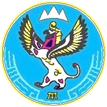 П Р И К А Зот «___» декабря 2023 г. № _________________г. Горно-АлтайскО внесении изменений в приложение № 1 к Методике прогнозирования поступлений доходов в бюджеты бюджетной системы Российской Федерации, главным администратором которых является Министерство финансов Республики Алтай, утвержденной приказом Министерства финансов Республики Алтай от 23 мая 2022 г. № 111-пП р и к а з ы в а ю:Утвердить прилагаемые изменения, которые вносятся в приложение 
№ 1 к Методике прогнозирования поступлений доходов в бюджеты бюджетной системы Российской Федерации, главным администратором которых является Министерство финансов Республики Алтай, утвержденной приказом Министерства финансов Республики Алтай от 23 мая 2022 г. 
№ 111-п.Заместитель Председателя Правительства Республики Алтай,министр                                                                                                 О.В. ЗавьяловаУТВЕРЖДЕНЫприказом Министерства финансовРеспублики Алтайот «___» декабря 2023 г. № ___________ИЗМЕНЕНИЯ,которые вносятся в приложение № 1 к Методике прогнозирования поступлений доходов в бюджеты бюджетной системы Российской Федерации, главным администратором которых является Министерство финансов Республики Алтай, утвержденной приказом Министерства финансов Республики Алтай от 23 мая 2022 г. № 111-пСтроки 2 – 13 изложить в следующей редакции:Министерство финансовРеспублики АлтайЧаптынова ул., д.24, г. Горно-Алтайск, 649000тел. (388-22) 2-26-21, факс (388-22) 2-32-95E-mail: info@mf.altaigov.ruwww.minfin-altay.ruОКПО 00078212, ОГРН 1020400753438ИНН/КПП 0411005460/041101001Алтай Республиканыҥ акча-манат министерствозыЧаптыновтыҥ ор., т.24, Горно-Алтайск к., 649000тел. (388-22) 2-26-21, факс (388-22) 2-32-95E-mail: info@mf.altaigov.ruwww.minfin-altay.ruОКПО 00078212, ОГРН 1020400753438ИНН/КПП 0411005460/041101001«2.906Министер-ство финансов Респуб-лики Алтай11103020020000120Проценты, полученные от предоставления бюджетных кредитов внутри страны за счет средств бюджетов субъектов Российской ФедерацииПря-мой расчетДопп - прогнозный объем поступлений доходов на очередной финансовый год и плановый период;Дт – уточненный прогнозный объем поступлений доходов на текущий финансовый год;Пк – объем поступлений платы за пользование бюджетными кредитами в соответствующем финансовом году на основании действующих соглашений о предоставлении бюджетных кредитов муниципальным образованиям в Республике Алтай;ОПк – остаток платы за пользование бюджетными кредитами, подлежащий уплате в республиканский бюджет Республики Алтай до конца текущего финансового года на основании действующих соглашений о предоставлении бюджетных кредитов муниципальным образованиям в Республике Алтай;БA – прогнозируемый объем бюджетных ассигнований по источникам финансирования дефицита республиканского бюджета Республики Алтай для предоставления бюджетных кредитов местным бюджетам в Республике Алтай в соответствующем финансовом году;ОБА – объем планируемых до конца текущего финансового года бюджетных ассигнований по источникам финансирования дефицита республиканского бюджета Республики Алтай для предоставления бюджетных кредитов местным бюджетам в Республике Алтай с учетом фактических значений;% - плата за пользование бюджетными кредитами (в процентах);Дср – среднее количество календарных дней привлечения местными бюджетами в Республике Алтай бюджетных кредитов за отчетный финансовый год;ОДср - среднее количество календарных дней привлечения местными бюджетами в Республике Алтай бюджетных кредитов за соответствующий период отчетного финансового года на основании   заключенных с муниципальными образованиями в Республике Алтай соглашений о предоставлении бюджетных кредитов;365 (366) - количество календарных дней в году;Зд – оценка ожидаемых результатов работы по взысканию дебиторской задолженности по доходам, полученная на основании данных о планирующемся зачислении (за исключением задолженности, подлежащей учету на забалансовых счетах до принятия решения о ее восстановлении на балансовых счетах или списании с забалансовых счетов);Ф – корректирующий показатель, определяющий фактическое поступление доходов в республиканский бюджет Республики Алтай за истекшие месяцы текущего финансового года.    Источник данных: соглашения с муниципальными образованиями в Республике Алтай о предоставлении бюджетных кредитов;закон (проект закона) Республики Алтай о республиканском бюджете Республики Алтай на очередной финансовый год и плановый период;аналитические материалы о начисленных и поступивших процентах, полученных от предоставления бюджетных кредитов     3.906Министер-ство финансов Респуб-лики Алтай11301992020000130Прочие доходы от оказания платных услуг (работ) получателями средств бюджетов субъектов Российской ФедерацииПря-мой расчет;Допп – прогнозный объем поступлений доходов на очередной финансовый год и плановый период; Дт – уточненный прогнозный объем поступлений доходов на текущий финансовый год;Кпу – количество планируемых платных услуг (работ) каждого вида на соответствующий финансовый год. Определение количества планируемых платных услуг (работ) каждого вида основывается на статистических данных не менее чем за 3 года или за весь период оказания услуги (работы) в случае, если он не превышает 3 лет (включая оценку на текущий финансовый год);ОКпу - количество планируемых платных услуг (работ) каждого вида на оставшиеся периоды текущего финансового года с учетом их фактического значения;Кпур - корректирующий показатель, определяющий количество платных услуг (работ) разового характера; Спу - средняя стоимость платных услуг (работ) за исключением стоимости платных услуг (работ) разового характера;Ус - уровень собираемости в %, определяемый с учетом динамики показателя собираемости в предшествующие периоды и целевого уровня собираемости (в случае его наличия);Зд – оценка ожидаемых результатов работы по взысканию дебиторской задолженности по доходам, полученная на основании данных о планирующемся зачислении (за исключением задолженности, подлежащей учету на забалансовых счетах до принятия решения о ее восстановлении на балансовых счетах или списании с забалансовых счетов);Ф – корректирующий показатель, определяющий фактическое поступление в республиканский бюджет Республики Алтай доходов за истекшие месяцы текущего финансового года;    ОПпу – годовой объем поступлений платных услуг (работ) каждого вида;ОНпу - годовой объем начислений платных услуг (работ) каждого вида;ОПпур – корректирующий показатель, определяющий объем поступлений разового характера;ОНпур - корректирующий показатель, определяющий объем начислений платных услуг (работ) разового характера.Источник данных:бюджетная отчетность об исполнении республиканского бюджета Республики Алтай, формируемая главным администратором (администратором) доходов республиканского бюджета Республики Алтай;акты Министерства финансов Республики Алтай, устанавливающие размеры платы за оказание платных услуг (работ);аналитические материалы о начисленных и поступивших доходах от оказания платных услуг (работ).4.906Министер-ство финансов Респуб-лики Алтай11302992020000130Прочие доходы от компенсации затрат бюджетов субъектов Российской ФедерацииУсред-нениеДопп – прогнозный объем поступлений доходов на очередной финансовый год и плановый период; Дт – уточненный прогнозный объем поступлений доходов на текущий финансовый год;ОПд – годовой объем поступлений доходов по каждому виду прочих доходов от компенсации затрат;ОПду - планируемый объем поступлений по каждому виду прочих доходов от компенсации затрат на оставшиеся периоды текущего финансового года с учетом их фактического значения;Объем поступлений доходов определяется не менее чем за 3 года или за весь период поступления соответствующего вида доходов, в случае, если он не превышает 3 года (включая оценку на текущий финансовый год);Рп – корректирующий показатель, определяющий объем разовых поступлений доходов;Зд – оценка ожидаемых результатов работы по взысканию дебиторской задолженности по доходам, полученная на основании данных о планирующемся зачислении (за исключением задолженности, подлежащей учету на забалансовых счетах до принятия решения о ее восстановлении на балансовых счетах или списании с забалансовых счетов);Ф – корректирующий показатель, определяющий фактическое поступление в республиканский бюджет Республики Алтай доходов за истекшие месяцы текущего финансового года.    Источник данных:бюджетная отчетность об исполнении республиканского бюджета Республики Алтай, формируемая главным администратором (администратором) доходов республиканского бюджета Республики Алтай;аналитические материалы о начисленных и поступивших доходах от компенсации затрат бюджетов субъектов Российской Федерации.  5.906Министер-ство финансов Респуб-лики Алтай11601072010000140Административные штрафы, установленные главой 7 Кодекса Российской Федерации об административных правонарушениях, за административные правонарушения в области охраны собственности, налагаемые должностными лицами органов исполнительной власти субъектов Российской Федерации, учреждениями субъектов Российской ФедерацииПря-мой методДопп – прогнозный объем поступлений доходов на очередной финансовый год и плановый период; Дт – уточненный прогнозный объем поступлений доходов на текущий финансовый год;Кнш – планируемое количество наложенных штрафов по каждому виду правонарушений на соответствующий финансовый год;ОКнш - планируемое количество налагаемых штрафов по каждому виду правонарушений на оставшиеся периоды текущего финансового года с учетом их фактического значения;Определение количества наложенных штрафов по каждому виду правонарушений основывается на статистических данных не менее чем за 3 года или за весь период закрепления в федеральном законодательстве в случае, если этот период не превышает 3 лет (включая оценку на текущий финансовый год);Сш – средний размер штрафа;Зд – оценка ожидаемых результатов работы по взысканию дебиторской задолженности по доходам, полученная на основании данных о планирующемся зачислении (за исключением задолженности, подлежащей учету на забалансовых счетах до принятия решения о ее восстановлении на балансовых счетах или списании с забалансовых счетов);Ф – корректирующий показатель, определяющий фактическое поступление в республиканский бюджет Республики Алтай, местные бюджеты в Республике Алтай штрафов за истекшие месяцы текущего финансового года;Ус - уровень собираемости в %, определяемый с учетом динамики показателя собираемости в предшествующие периоды;ОПш – годовой объем поступлений штрафов по каждому виду правонарушений;ОНш - годовой объем начислений штрафов по каждому виду правонарушений.Источник данных:  бюджетная отчетность об исполнении республиканского бюджета Республики Алтай, местных бюджетов в Республике Алтай, формируемая главным администратором (администратором) доходов республиканского бюджета Республики Алтай, местных бюджетов в Республике Алтай;аналитические материалы о начисленных и поступивших административных штрафах.6.906Министер-ство финансов Респуб-лики Алтай11601152010000140Административные штрафы, установленные главой 15 Кодекса Российской Федерации об административных правонарушениях, за административные правонарушения в области финансов, налогов и сборов, страхования, рынка ценных бумаг (за исключением штрафов, указанных в пункте 6 статьи 46 Бюджетного кодекса Российской Федерации), налагаемые должностными лицами органов исполнительной власти субъектов Российской Федерации, учреждениями субъектов Российской ФедерацииПря-мой методДопп – прогнозный объем поступлений доходов на очередной финансовый год и плановый период; Дт – уточненный прогнозный объем поступлений доходов на текущий финансовый год;Кнш – планируемое количество наложенных штрафов по каждому виду правонарушений на соответствующий финансовый год;ОКнш - планируемое количество налагаемых штрафов по каждому виду правонарушений на оставшиеся периоды текущего финансового года с учетом их фактического значения;Определение количества наложенных штрафов по каждому виду правонарушений основывается на статистических данных не менее чем за 3 года или за весь период закрепления в федеральном законодательстве в случае, если этот период не превышает 3 лет (включая оценку на текущий финансовый год);Сш – средний размер штрафа;Зд – оценка ожидаемых результатов работы по взысканию дебиторской задолженности по доходам, полученная на основании данных о планирующемся зачислении (за исключением задолженности, подлежащей учету на забалансовых счетах до принятия решения о ее восстановлении на балансовых счетах или списании с забалансовых счетов);Ф – корректирующий показатель, определяющий фактическое поступление в республиканский бюджет Республики Алтай, местные бюджеты в Республике Алтай штрафов за истекшие месяцы текущего финансового года;Ус - уровень собираемости в %, определяемый с учетом динамики показателя собираемости в предшествующие периоды;ОПш – годовой объем поступлений штрафов по каждому виду правонарушений;ОНш - годовой объем начислений штрафов по каждому виду правонарушений.Источник данных:  бюджетная отчетность об исполнении республиканского бюджета Республики Алтай, местных бюджетов в Республике Алтай, формируемая главным администратором (администратором) доходов республиканского бюджета Республики Алтай, местных бюджетов в Республике Алтай;аналитические материалы о начисленных и поступивших административных штрафах.7.906Министер-ство финансов Респуб-лики Алтай11607010020001140Штрафы, неустойки, пени, уплаченные в случае просрочки исполнения поставщиком (подрядчиком, исполнителем) обязательств, предусмотренных государственным контрактом, заключенным государственным органом субъекта Российской Федерации, казенным учреждением субъекта Российской Федерации (за исключением доходов, направляемых на формирование дорожного фонда Республики Алтай)Усред-нениеДопп – прогнозный объем поступлений доходов на очередной финансовый год и плановый период; Дт – уточненный прогнозный объем поступлений доходов на текущий финансовый год;ОПд – прогнозируемый годовой объем поступлений доходов по каждому виду правонарушений на соответствующий финансовый год; ОПду - планируемый объем поступлений доходов по каждому виду правонарушений на оставшиеся периоды текущего финансового года с учетом их фактического значения;Объем поступлений доходов определяется не менее чем за 3 года или за весь период поступления соответствующего вида доходов, в случае, если он не превышает 3 года (включая оценку на текущий финансовый год);ОПдр – корректирующий показатель, определяющий объем поступлений доходов разового характера;Зд – оценка ожидаемых результатов работы по взысканию дебиторской задолженности по доходам, полученная на основании данных о планирующемся зачислении (за исключением задолженности, подлежащей учету на забалансовых счетах до принятия решения о ее восстановлении на балансовых счетах или списании с забалансовых счетов);ОПдрс – объем поступлений доходов по решениям, определениям судов судебной системы Российской Федерации; Ф – корректирующий показатель, определяющий фактическое поступление в республиканский бюджет Республики Алтай доходов за истекшие месяцы текущего финансового года.Источник данных:бюджетная отчетность об исполнении республиканского бюджета Республики Алтай, формируемая главным администратором (администратором) доходов республиканского бюджета Республики Алтай;аналитические материалы о начисленных и поступивших штрафах, неустоек, пеней, возмещение ущерба и убытков.8.906Министер-ство финансов Респуб-лики Алтай11610022020000140Прочее возмещение ущерба, причиненного имуществу, находящемуся в собственности субъекта Российской Федерации (за исключением имущества, закрепленного за бюджетными (автономными) учреждениями, унитарными предприятиями субъекта Российской Федерации)Усред-нениеДопп – прогнозный объем поступлений доходов на очередной финансовый год и плановый период; Дт – уточненный прогнозный объем поступлений доходов на текущий финансовый год;ОПд – прогнозируемый годовой объем поступлений доходов по каждому виду правонарушений на соответствующий финансовый год; ОПду - планируемый объем поступлений доходов по каждому виду правонарушений на оставшиеся периоды текущего финансового года с учетом их фактического значения;Объем поступлений доходов определяется не менее чем за 3 года или за весь период поступления соответствующего вида доходов, в случае, если он не превышает 3 года (включая оценку на текущий финансовый год);ОПдр – корректирующий показатель, определяющий объем поступлений доходов разового характера;Зд – оценка ожидаемых результатов работы по взысканию дебиторской задолженности по доходам, полученная на основании данных о планирующемся зачислении (за исключением задолженности, подлежащей учету на забалансовых счетах до принятия решения о ее восстановлении на балансовых счетах или списании с забалансовых счетов);ОПдрс – объем поступлений доходов по решениям, определениям судов судебной системы Российской Федерации; Ф – корректирующий показатель, определяющий фактическое поступление в республиканский бюджет Республики Алтай доходов за истекшие месяцы текущего финансового года.Источник данных:бюджетная отчетность об исполнении республиканского бюджета Республики Алтай, формируемая главным администратором (администратором) доходов республиканского бюджета Республики Алтай;аналитические материалы о начисленных и поступивших штрафах, неустоек, пеней, возмещение ущерба и убытков.9.906Министер-ство финансов Респуб-лики Алтай11610056020000140Платежи в целях возмещения убытков, причиненных уклонением от заключения с государственным органом субъекта Российской Федерации (казенным учреждением субъекта Российской Федерации) государственного контракта, а также иные денежные средства, подлежащие зачислению в бюджет субъекта Российской Федерации за нарушение законодательства Российской Федерации о контрактной системе в сфере закупок товаров, работ, услуг для обеспечения государственных и муниципальных нужд (за исключением государственного контракта, финансируемого за счет средств дорожного фонда субъекта Российской Федерации)Усред-нениеДопп – прогнозный объем поступлений доходов на очередной финансовый год и плановый период; Дт – уточненный прогнозный объем поступлений доходов на текущий финансовый год;ОПд – прогнозируемый годовой объем поступлений доходов по каждому виду правонарушений на соответствующий финансовый год; ОПду - планируемый объем поступлений доходов по каждому виду правонарушений на оставшиеся периоды текущего финансового года с учетом их фактического значения;Объем поступлений доходов определяется не менее чем за 3 года или за весь период поступления соответствующего вида доходов, в случае, если он не превышает 3 года (включая оценку на текущий финансовый год);ОПдр – корректирующий показатель, определяющий объем поступлений доходов разового характера;Зд – оценка ожидаемых результатов работы по взысканию дебиторской задолженности по доходам, полученная на основании данных о планирующемся зачислении (за исключением задолженности, подлежащей учету на забалансовых счетах до принятия решения о ее восстановлении на балансовых счетах или списании с забалансовых счетов);ОПдрс – объем поступлений доходов по решениям, определениям судов судебной системы Российской Федерации; Ф – корректирующий показатель, определяющий фактическое поступление в республиканский бюджет Республики Алтай доходов за истекшие месяцы текущего финансового года.Источник данных:бюджетная отчетность об исполнении республиканского бюджета Республики Алтай, формируемая главным администратором (администратором) доходов республиканского бюджета Республики Алтай;аналитические материалы о начисленных и поступивших штрафах, неустоек, пеней, возмещение ущерба и убытков.10.906Министер-ство финансов Респуб-лики Алтай11610100020000140Денежные взыскания, налагаемые в возмещение ущерба, причиненного в результате незаконного или нецелевого использования бюджетных средств (в части бюджетов субъектов Российской Федерации)Усред-нениеДопп – прогнозный объем поступлений доходов на очередной финансовый год и плановый период; Дт – уточненный прогнозный объем поступлений доходов на текущий финансовый год;ОПд – прогнозируемый годовой объем поступлений доходов по каждому виду правонарушений на соответствующий финансовый год; ОПду - планируемый объем поступлений доходов по каждому виду правонарушений на оставшиеся периоды текущего финансового года с учетом их фактического значения;Объем поступлений доходов определяется не менее чем за 3 года или за весь период поступления соответствующего вида доходов, в случае, если он не превышает 3 года (включая оценку на текущий финансовый год);ОПдр – корректирующий показатель, определяющий объем поступлений доходов разового характера;Зд – оценка ожидаемых результатов работы по взысканию дебиторской задолженности по доходам, полученная на основании данных о планирующемся зачислении (за исключением задолженности, подлежащей учету на забалансовых счетах до принятия решения о ее восстановлении на балансовых счетах или списании с забалансовых счетов);ОПдрс – объем поступлений доходов по решениям, определениям судов судебной системы Российской Федерации; Ф – корректирующий показатель, определяющий фактическое поступление в республиканский бюджет Республики Алтай доходов за истекшие месяцы текущего финансового года.Источник данных:бюджетная отчетность об исполнении республиканского бюджета Республики Алтай, формируемая главным администратором (администратором) доходов республиканского бюджета Республики Алтай;аналитические материалы о начисленных и поступивших штрафах, неустоек, пеней, возмещение ущерба и убытков.11.906Министер-ство финансов Респуб-лики Алтай11610122010001140Доходы от денежных взысканий (штрафов), поступающие в счет погашения задолженности, образовавшейся до 1 января 2020 года, подлежащие зачислению в бюджет субъекта Российской Федерации по нормативам, действовавшим в 2019 году (за исключением доходов, направляемых на формирование Дорожного фонда Республики Алтай)Метод экспер-тной оценкиДопп = Зд - Здс - ЗбпДт = Ф + ОЗд - Здс - ЗбпДопп – прогнозный объем поступлений доходов на очередной финансовый год и плановый период; Дт – уточненный прогнозный объем поступлений доходов на текущий финансовый год;Ф – корректирующий показатель, определяющий фактическое поступление в бюджет доходов за истекшие месяцы текущего финансового года;    Зд - объем дебиторской задолженности по денежным взысканиям (штрафам) на 1 января соответствующего года (за исключением задолженности, подлежащей учету на забалансовых счетах до принятия решения о ее восстановлении на балансовых счетах или списании с забалансовых счетов);Здс - объем дебиторской задолженности, планируемой к признанию безнадежной к взысканию и подлежащей списанию в соответствии со статьей 47.2 Бюджетного кодекса Российской Федерации;Збп - объем дебиторской задолженности, планируемой к погашению в будущем периоде;ОЗд - объем дебиторской задолженности по денежным взысканиям (штрафов) на расчетную дату текущего финансового года.Источник данных: аналитические материалы о начисленных и поступивших размерах дебиторской задолженности.12.906Министер-ство финансов Респуб-лики Алтай11701020020000180Невыясненные поступления, зачисляемые в бюджеты субъектов Российской ФедерацииПоступления неналоговых доходов по коду дохода 1 17 01020 02 0000 180 «Невыясненные поступления, зачисляемые в бюджеты субъектов Российской Федерации» зависят от количества расчетных документов, некорректно оформленных плательщиками, которые могут быть уточнены по кодам доходов бюджетов иными администраторами доходов, которые их администрируют и прогнозируют, в связи с чем поступления по данному коду прогнозируются на нулевом уровне.Поступления неналоговых доходов по коду дохода 1 17 01020 02 0000 180 «Невыясненные поступления, зачисляемые в бюджеты субъектов Российской Федерации» зависят от количества расчетных документов, некорректно оформленных плательщиками, которые могут быть уточнены по кодам доходов бюджетов иными администраторами доходов, которые их администрируют и прогнозируют, в связи с чем поступления по данному коду прогнозируются на нулевом уровне.Поступления неналоговых доходов по коду дохода 1 17 01020 02 0000 180 «Невыясненные поступления, зачисляемые в бюджеты субъектов Российской Федерации» зависят от количества расчетных документов, некорректно оформленных плательщиками, которые могут быть уточнены по кодам доходов бюджетов иными администраторами доходов, которые их администрируют и прогнозируют, в связи с чем поступления по данному коду прогнозируются на нулевом уровне.Поступления неналоговых доходов по коду дохода 1 17 01020 02 0000 180 «Невыясненные поступления, зачисляемые в бюджеты субъектов Российской Федерации» зависят от количества расчетных документов, некорректно оформленных плательщиками, которые могут быть уточнены по кодам доходов бюджетов иными администраторами доходов, которые их администрируют и прогнозируют, в связи с чем поступления по данному коду прогнозируются на нулевом уровне.13.906Министер-ство финансов Респуб-лики Алтай11705020020000180Прочие неналоговые доходы бюджетов субъектов Российской ФедерацииПря-мой расчет;-Допп – прогнозный объем поступлений доходов на очередной финансовый год и плановый период; Дт – уточненный прогнозный объем поступлений доходов на текущий финансовый год;Кз – количество планируемых запусков на очередной финансовый год и плановый период (отдельно по каждому району падения отделяющихся частей ракет);ОКз - количество планируемых запусков на оставшиеся периоды текущего финансового года с учетом их фактического значения (отдельно по каждому району падения отделяющихся частей ракет); Cкв – сумма компенсационной выплаты;Ус - уровень собираемости в %, определяемый с учетом динамики показателя собираемости в предшествующие периоды и целевого уровня собираемости (в случае его наличия);ОПш – годовой объем поступлений доходов;ОНш - годовой объем начислений доходов;Зд – оценка ожидаемых результатов работы по взысканию дебиторской задолженности по доходам, полученная на основании данных о планирующемся зачислении (за исключением задолженности, подлежащей учету на забалансовых счетах до принятия решения о ее восстановлении на балансовых счетах или списании с забалансовых счетов);Ф – корректирующий показатель, определяющий фактическое поступление в   республиканский бюджет Республики Алтай доходов за истекшие месяцы текущего финансового года.    Источник данных:аналитические материалы о начисленных и поступивших прочих неналоговых доходов;информация АО «Центр эксплуатации объектов наземной космической инфраструктуры». ».